ЦЕНТРАЛЬНАЯ ИЗБИРАТЕЛЬНАЯ КОМИССИЯРЕСПУБЛИКИ ТАТАРСТАНП О С Т А Н О В Л Е Н И Ег. КазаньОб определении даты, времени и места проведения жеребьевки по распределению бесплатного эфирного времени на каналах региональных государственных организаций телерадиовещания при проведении выборов Президента Российской Федерации 18 марта 2018 годаВ соответствии с частью 13 статьи 52 Федерального закона от 10 января 2003 года № 19-ФЗ «О выборах Президента Российской Федерации» (далее – Федеральный закон), пунктом 4.3 «Порядка проведения жеребьевок по распределению между зарегистрированными кандидатами, политическими партиями, эфирного времени на каналах государственных и муниципальных организаций, осуществляющих теле- и (или) радиовещание, при проведении выборов Президента Российской Федерации в 2018 году», утвержденного постановлением Центральной избирательной комиссии Российской Федерации от 1 ноября 2017 года № 108/901-7, Центральная избирательная комиссия Республики Татарстан п о с т а н о в л я е т:1. Жеребьевку по распределению бесплатного эфирного времени на каналах региональных государственных организаций телерадиовещания провести 14 февраля 2018 года по адресу: город Казань, ул. Батурина, д. 7Б, зал заседаний ЦИК Республики Татарстан:1.1. в 11:00 часов на каналах филиала ФГУП ВГТРК ГТРК «Татарстан», АО «Телерадиокомпания «Новый Век».1.2. в 14:00 часов на каналах АО «ТАТМЕДИА» согласно приложению № 1 к настоящему постановлению.2. Поручить территориальным избирательным комиссиям Республики Татарстан провести жеребьевку по распределению бесплатного эфирного времени в региональных государственных организациях телерадиовещания, имеющих лицензию на вещание в пределах территории соответствующего муниципального района Республики Татарстан 13 февраля 2018 года в 9:00 часов согласно приложению № 2 к настоящему постановлению. Место проведения жеребьевок установлено в приложении № 2 к настоящему постановлению.3. Направить настоящее постановление в территориальные избирательные комиссии Республики Татарстан, указанные в приложении       № 2 к настоящему постановлению.4. Разместить настоящее постановление на официальном сайте Центральной избирательной комиссии Республики Татарстан в информационно-телекоммуникационной сети «Интернет».5. Контроль за выполнением настоящего постановления возложить на заместителя Председателя Центральной избирательной комиссии Республики Татарстан О.В. Сквордякова.Перечень теле- радио каналов АО «ТАТМЕДИА»Перечень территориальных избирательных комиссий Республики Татарстан на которые возложена обязанность по проведению жеребьевки на теле- и (или) радиоканалах, имеющих лицензию на вещание в пределах территории соответствующего муниципального района Республики Татарстан 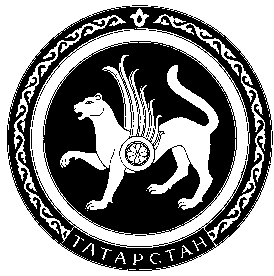 9 февраля 2018 г.№ 16/128ПредседательЦентральной избирательной комиссииРеспублики ТатарстанМ.Р. ШагиахметовСекретарьЦентральной избирательной комиссииРеспублики ТатарстанН.П. БорисоваПриложение № 1к постановлению Центральной избирательной комиссии Республики Татарстан от 9 февраля 2018 г. № 16/128№ п/пНаименование теле- радиоканала1.«Мамадыш ТВ» (телеканал)2.«Биектау ТВ» (телеканал)3.«Телекомпания «Зеленый Дол» (телеканал)4.Радио «Кунел» (Радио Настроение) (радиоканал)Приложение № 2к постановлению Центральной избирательной комиссии Республики Татарстан от 9 февраля 2018 г. № 16/128№ п/пНаименование территориальной избирательной комиссии, организующей проведение жеребьевкиНаименование организации телерадиовещания/теле- и (или) радио канала Место проведения жеребьевки1ТИК Альметьевского районаАО «ТАТМЕДИА»:Альметьевск ТВ (телеканал)Альметьевский район, город Альметьевск улица Ленина 392ТИК Арского районаАО «ТАТМЕДИА»:Арча (радиоканал)Арский район, город Арск площадь Советская 143ТИК Бавлинского районаАО «ТАТМЕДИА»:Бавлинское радио и телевидение (телеканал)Бавлинский район, город Бавлы улица Куйбышева 204ТИК Буинского районаАО «ТАТМЕДИА»:Буа FM (радиоканал)Телерадиокомпания «Буа дулкыннары» (Телерадиокомпания Буинские волны) (телеканал)Буинский район, город Буинск улица Жореса 110, литера А5ТИК Высокогорского района АО «ТАТМЕДИА»: Биектау FM (радиоканал)Высокогорский район, поселок железнодорожная станция Высокая Гора улица Кооперативная 56ТИК Заинского районаАО «ТАТМЕДИА»:Заинск - 88 FM (радиоканал)Зай-ТВ (телеканал)Заинский район, город Заинск улица Крупской 67ТИК Лениногорского районаАО «ТАТМЕДИА»:Лениногорск (телеканал)Лениногорский район, город Лениногорск улица Кутузова 18ТИК Мамадышского районаАО «ТАТМЕДИА»:«Нократ дулкыннары» («Вятские волны») (радиоканал)Мамадышский район, город Мамадыш улица Мусы Джалиля 23/339ТИК Нижнекамского районаАО «ТАТМЕДИА»: Ди ФМ -Нижнекамск (D FM- Нижнекамск) (радиоканал)«Нижнекамская телерадиокомпания» («НТР») (телеканал)Нижнекамский район, город Нижнекамск проспект Строителей 1210ТИК Нурлатского районаАО «ТАТМЕДИА»:«Телерадиокомпания «Нурлат» (телеканал)Нурлатский район, город Нурлат улица Хамадеева 1911ТИК Сабинского районаАО «ТАТМЕДИА»:«Саба дулкыннары» («Волны Сабов») (телеканал)Саба дулкыннары («Волны Сабов») (радиоканал)Сабинский район, поселок городского типа Богатые Сабы улица Гали Закирова 5212ТИК Центрального района г. Набережные ЧелныАО «ТАТМЕДИА»:«Телекомпания «Чаллы – ТВ» («Телекомпания «Челны-ТВ») (телеканал)Кама-ТВ. Набережные Челны (телеканал)город Набережные Челны, Центральный район бульвар Энтузиастов 11